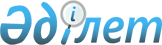 О внесении изменений и дополнений в постановление Правительства Республики Казахстан от 2 июля 2013 года № 673 "Об утверждении Правил приватизации жилищ из государственного жилищного фонда"Постановление Правительства Республики Казахстан от 23 октября 2014 года № 1132

      Правительство Республики Казахстан ПОСТАНОВЛЯЕТ:

      1. 

Внести в постановление Правительства Республики Казахстан от 2 июля 2013 года № 673 «Об утверждении Правил приватизации жилищ из государственного жилищного фонда» (САПП Республики Казахстан, 2013 г., № 40, ст. 585) следующие изменения и дополнения:



      В Правилах приватизации жилищ из государственного жилищного фонда, утвержденных указанным постановлением:



      пункт 4 дополнить частями шестой и седьмой следующего содержания:



      «Сотрудники органов внутренних дел, уволенные со службы и имеющие выслугу двадцать и более лет в календарном исчислении, за исключением сотрудников, уволенных по отрицательным мотивам, а также сотрудники, имеющие выслугу десять и более лет в календарном исчислении и содержащие на иждивении детей-инвалидов, имеют право безвозмездно приватизировать занимаемое жилище, предоставленное из государственного жилищного фонда.



      Члены семьи сотрудника органов внутренних дел, погибшего (умершего) при прохождении службы в органах внутренних дел, имеют право безвозмездно приватизировать предоставленное жилище из государственного жилищного фонда независимо от выслуги лет погибшего (умершего).»;



      в пункте 7:



      подпункт 7) изложить в следующей редакции:



      «7) военнослужащие, а также сотрудники специальных государственных органов и органов внутренних дел, имеющие выслугу двадцать и более лет в календарном исчислении;»;



      дополнить подпунктами 9) и 10) следующего содержания:



      «9) сотрудники органов внутренних дел, имеющие выслугу десять и более лет в календарном исчислении и содержащие на иждивении детей-инвалидов;



      10) члены семьи сотрудника органов внутренних дел, погибшего (умершего) при прохождении службы в органах внутренних дел.»;



      пункт 21 изложить в следующей редакции:



      «21. После перевода жилища, подлежащего приватизации, в коммунальный жилищный фонд в течение тридцати календарных дней между местным исполнительным органом и заявителем заключается договор о приватизации жилища.».

      2. 

Настоящее постановление вводится в действие по истечении десяти календарных дней после дня его первого официального опубликования.

 

 
					© 2012. РГП на ПХВ «Институт законодательства и правовой информации Республики Казахстан» Министерства юстиции Республики Казахстан
				      Премьер-Министр

      Республики КазахстанК. Масимов